BIOLOGICAL DRAWINGSScientific drawings must be clear, well labeled and easy to understand.  The following are some rules that will help you produce useful scientific drawings:Use blank white paperUse a sharp, hard pencilPlan to draw a large pictureLeave space for labels on the right-hand side of the drawingDraw only what you see (do not try to add 3-D; our microscopes are 2-D)Do not sketch – use firm, clear linesDo not shade or colour – use stippling (dots) to indicate a darker areaAll drawings must be labeled fully in neat printingLabel lines should be straight and parallel and run outside the drawing – use a ruler!List your labels in an even column down the right sideGive the drawing a title and underline itYour name should be written on the bottom right-hand side of the diagramBADIdentify some of the mistakes in this diagram.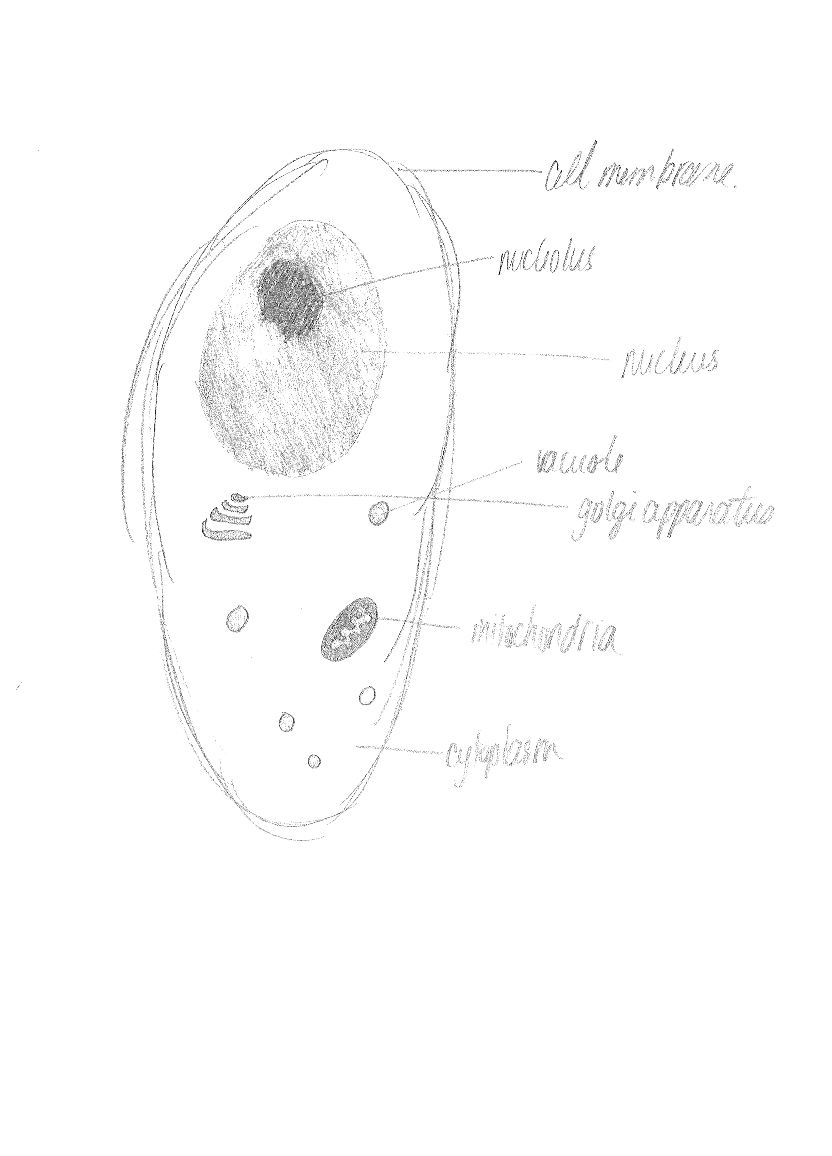 GOOD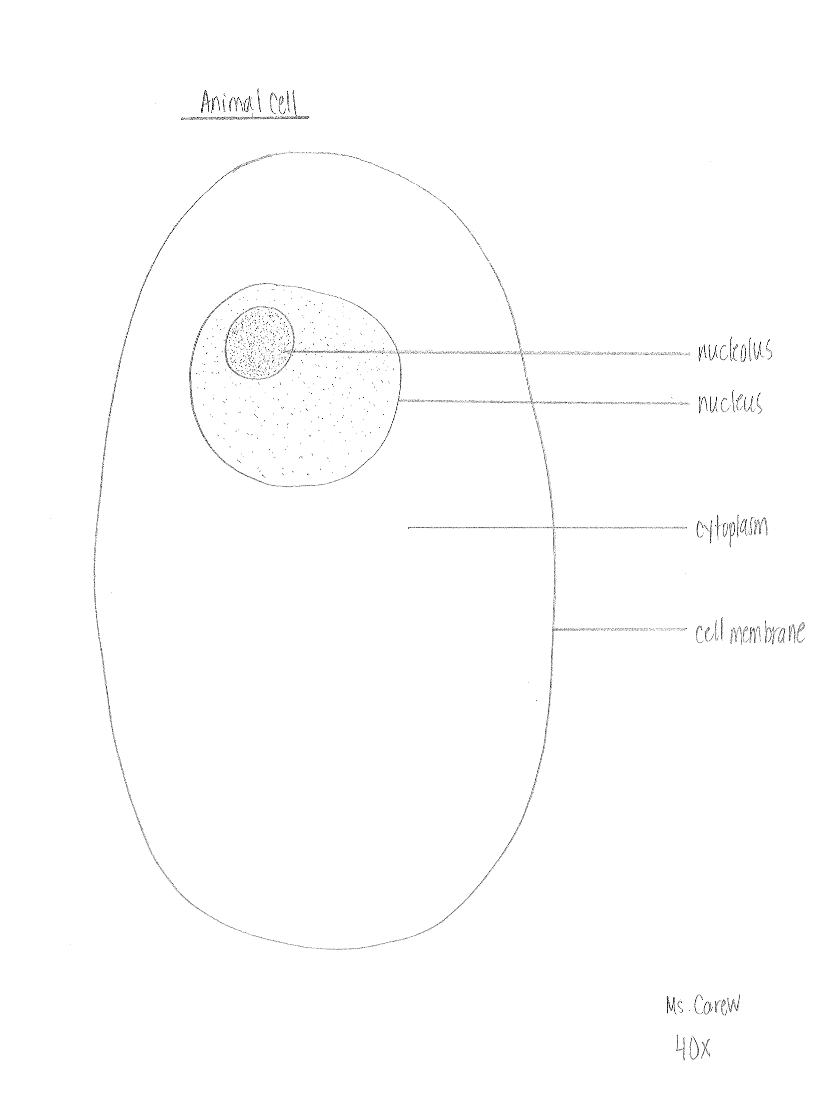 Your Task is to draw a proper biological diagram of your shoe.  It will need a title, and you will need to label the sole, toe, heel, and laces (or zipper, velcro, ..).  When you finish, have a partner peer-review it and hand your diagram and the peer-review in to the teacher.